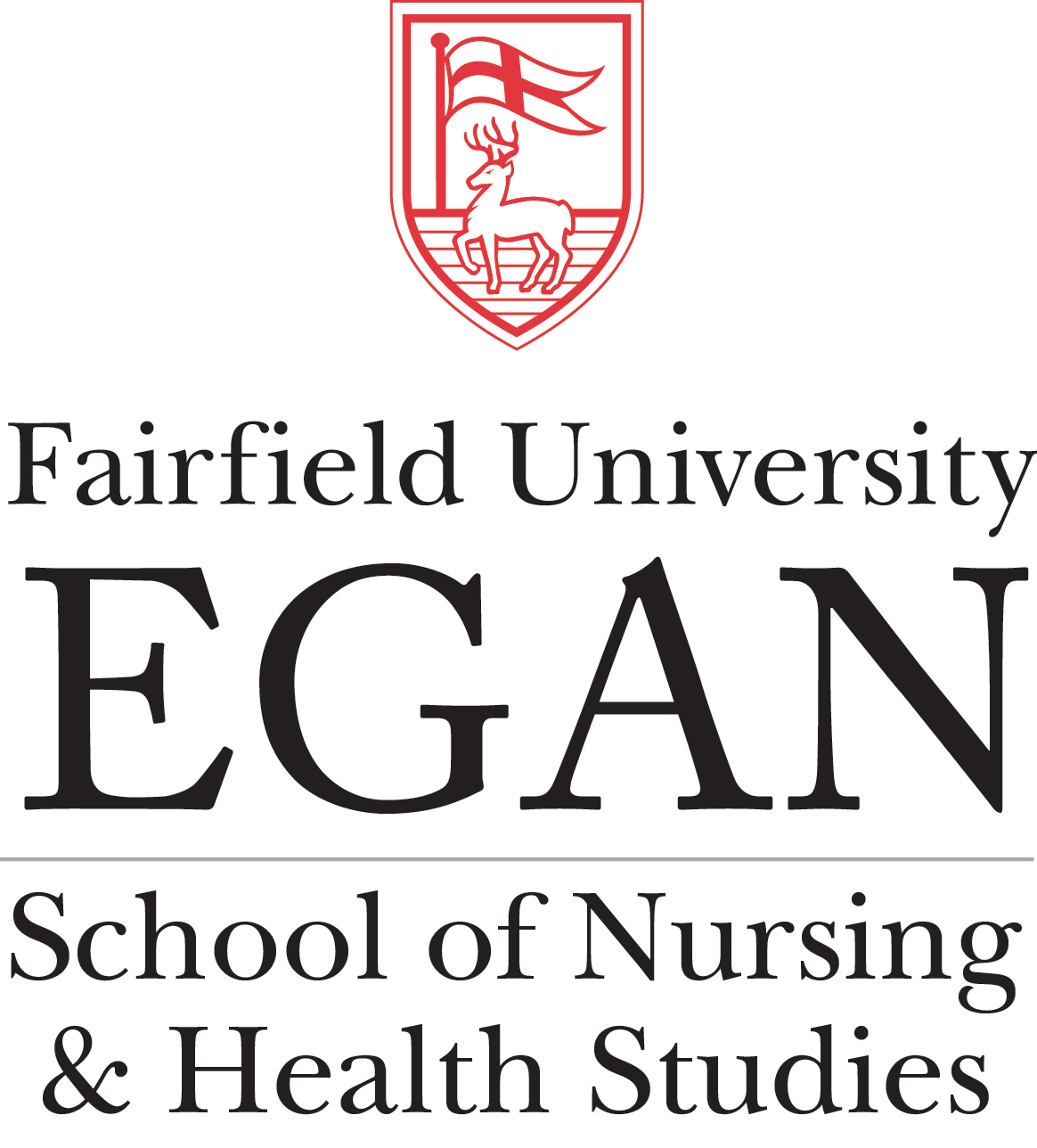 Integrative Trauma Psychotherapy Certificate ProgramApril 2020-November 2020This 8-month certificate program for licensed mental health providers integrates EMDR Therapy with a somatic therapy, the Trauma Resiliency Model (TRM). Two specialized certificate programs are offered that provide advanced psychotherapy skills for working with those with complex trauma and dissociation. Introducing the Trauma Resiliency Model (TRM), which is based on the biology of resilience and how to restore balance to the body and the mind after traumatic experiences. TRM is research-informed and named a promising practice by the Department of Defense. Somatic work combined with EMDR Therapy are powerful tools that can be integrated into any therapists’ practice. EMDR Therapy is an evidence-based psychotherapy for trauma. These trainings are offered by recognized experts in trauma treatment. Upon program completion, participants will receive a Certificate in Integrative Trauma Psychotherapy from Fairfield University as well as certificates of completion for Basic Training in EMDR from EMDRIA and for the Trauma Resiliency Model from the Trauma Resource Institute. Space is limited to 30 participants; if you are already EMDR trained, you can sign up for the TRM trainings only. ½ day refresher (mornings only) EMDR training without practica offered at ½ price for those already EMDR trained. 8:30 am-5pm for all classes.Trauma Resilience Model Part 1                              Basic Training in EMDR Therapy Part 1April 3, 4, & 5, 2020						June 5, 6, & 7, 2020	Cost $675							Cost $675
								Refresher EMDR (1/2 day) $300Basic Training EMDR Therapy Part 2			October 10, 11, & 12, 2020				Trauma Resilience Model Part 2Cost $675							November 13, 14, & 15, 2020	Refresher EMDR (1/2 day) $300				Cost $67540 CEs awarded for the EMDR training. This program has been approved for Continuing Education Credit Hours by the National Association of Social Workers, CT and meets the continuing education criteria for CT Social Work Licensure renewal.  Approval also meets the continuing education criteria for CT LMFTs, LPCs, and licensed psychologists.40 Contact Hours for the EMDR training is offered by Fairfield University Egan School of Nursing which is an Approved Provider of Continuing Nursing Education by the Connecticut Nurses’ Association, An Accredited Approver by the American Nurses Credentialing Center’s Commission on Accreditation.  Provider Code P08036 CEs are offered for the TRM training by The Trauma Resource Institute A discount of $2100 for those who sign up for all 4 workshops (EMDR Part 1 & 2 plus TRM Part 1 & 2).  Students in a licensed mental health provider program are eligible for these trainings. A CV and a copy of your license should be sent to kwheeler@fairfield.edu.  Students must also send a letter from the Director of their program stating that they are students in good standing and have permission to participate in these trainings.FacultyElaine Miller Karas LCSW is the Executive Director and co-founder of the Trauma Resource Institute and adjunct faculty at Loma Linda University’s School of Social Work and Social Ecology.  She is the author Building Resilience to Trauma:  The Trauma and Community Resiliency Models.   Elaine is the co-founder and co-developer of the Trauma Resiliency Model and has taught this model and the Community Resiliency Model in Haiti, China, Mexico, Kenya, Nepal, Germany, South Africa, Guatemala, Northern Ireland, Iceland, Tanzania, Rwanda, Turkey and the Philippines.Kate Wheeler PhD, APRN, FAAN is a Professor of Nursing at the Fairfield University Egan School of Nursing and the coordinator of the psychiatric nurse practitioner program.  Kate specializes in trauma in her private practice and is an EMDR International Association (EMDRIA) Approved Consultant and Trainer. She is a psychoanalyst and has been EMDR certified since 2001. She is a past EMDRIA board member, president, and advisory director. Kate has served as a consultant on numerous EMDR research projects in the past 10 years and has published a number of research studies on EMDR with other colleagues and is on the editorial board of the Journal of EMDR Practice and Research.To learn more, contact: 		
Dr. Kate Wheeler APRN, FAAN
Professor
Fairfield University
kwheeler@fairfield.edu
203-254-4000 ext. 2708To Register:  Go to website:  fairfield.edu/resiliencetraining.